IDENTITY THEFT COMPLAINT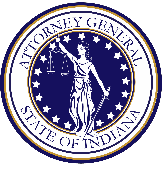 Office of the Indiana Attorney General(R5 / 2-18)INSTRUCTIONS:	1.    To prevent delay, please be sure to complete this form in full. Please print clearly or type.IDENTITY THEFT COMPLAINT											Page 2 of 3ACCOUNTS AFFECTED BY CRIMEIDENTITY THEFT COMPLAINT	Page 3 of 3Section 5	ID Theft Complaint Summary – (be specific)Section 7	WHAT HAPPENS NEXT? WHAT ELSE SHOULD I DO?	Section 8	Mail Completed Forms to:This office will investigate your complaint, assist you in addressing problems caused by the identity theft, and work with law enforcement to hold the thief accountable, but the office represents the State of Indiana and is strictly limited in what remedies it can pursue. You may be entitled to compensation or other rights that we cannot pursue for you. In additional to filing this complaint, you should contact a private attorney or a small claims court.Office of the Indiana Attorney General Consumer Protection Division Government Center South, 5th Floor302 W. Washington StreetIndianapolis, IN 46204317-232-6330 (phone)  317-233-4393 (fax)www.IndianaConsumer.com/idtheftSection 1:	Your InformationSection 1:	Your InformationSection 1:	Your InformationSection 1:	Your InformationSection 1:	Your InformationSalutationMr.	Mrs.	Ms.	Dr.	Miss	Rev.SalutationMr.	Mrs.	Ms.	Dr.	Miss	Rev.SalutationMr.	Mrs.	Ms.	Dr.	Miss	Rev.Email AddressEmail AddressFull NameFull NameFull NameDriver’s License NumberExpiration DateAddressAddressAddressDate of Birth (mm/dd/yyyy)Social Security Number (SSN)CityCityStateYou may refuse to provide your SSN and will not be penalized. However, disclosing your SSN will assist our Office in investigating your complaint and working with law enforcement.If you do provide your SSN, by signing this form you expressly consent to the disclosure of your SSN for investigative purposes in accordance with Indiana Code § 4-1-10-5(2).You may refuse to provide your SSN and will not be penalized. However, disclosing your SSN will assist our Office in investigating your complaint and working with law enforcement.If you do provide your SSN, by signing this form you expressly consent to the disclosure of your SSN for investigative purposes in accordance with Indiana Code § 4-1-10-5(2).CountyCountyZip CodeYou may refuse to provide your SSN and will not be penalized. However, disclosing your SSN will assist our Office in investigating your complaint and working with law enforcement.If you do provide your SSN, by signing this form you expressly consent to the disclosure of your SSN for investigative purposes in accordance with Indiana Code § 4-1-10-5(2).You may refuse to provide your SSN and will not be penalized. However, disclosing your SSN will assist our Office in investigating your complaint and working with law enforcement.If you do provide your SSN, by signing this form you expressly consent to the disclosure of your SSN for investigative purposes in accordance with Indiana Code § 4-1-10-5(2).Daytime PhoneEvening PhoneEvening PhoneYou may refuse to provide your SSN and will not be penalized. However, disclosing your SSN will assist our Office in investigating your complaint and working with law enforcement.If you do provide your SSN, by signing this form you expressly consent to the disclosure of your SSN for investigative purposes in accordance with Indiana Code § 4-1-10-5(2).You may refuse to provide your SSN and will not be penalized. However, disclosing your SSN will assist our Office in investigating your complaint and working with law enforcement.If you do provide your SSN, by signing this form you expressly consent to the disclosure of your SSN for investigative purposes in accordance with Indiana Code § 4-1-10-5(2).Section 2	Financial InformationSection 2	Financial InformationYes	No2-A.	Have you contacted your financial institution(s) to report the alleged ID theft?2-B.  If yes, which financial institutions have you contacted?Yes	No2-C.  Has your financial institution refunded your money for the fraudulent purchases?Section 3	Law Enforcement InformationSection 3	Law Enforcement InformationYes	No3-A.	Have you filed a police report?3-B.  If yes, please complete information below.Section 4:	Crime DetailsSection 4:	Crime DetailsSection 4:	Crime Details4-A.	What date did you become aware of the crime?4-A.	What date did you become aware of the crime?4-B:	How did you become aware of the identity crime? Please answer questions below.4-B:	How did you become aware of the identity crime? Please answer questions below.4-B:	How did you become aware of the identity crime? Please answer questions below.Found fraudulent transaction(s) on my credit card(s). Which one(s)?Found fraudulent transaction(s) on my credit card(s). Which one(s)?Contacted by creditor, or received bills for account I did not open. Which one(s)?Contacted by creditor, or received bills for account I did not open. Which one(s)?Denied credit or a loan. Where?Denied credit or a loan. Where?Was arrested, had a warrant or complaint filed in my name and I was not aware of it. Where?Was arrested, had a warrant or complaint filed in my name and I was not aware of it. Where?IRS notice or message that someone else used my SSN.IRS notice or message that someone else used my SSN.Fraudulent Account OpenedFraudulent Account OpenedFraudulent Account OpenedFraudulent Account Opened  Company or Organization:  Company or Organization:  Company or Organization:  Company or Organization:Date Fraud BeganDate Fraud was DiscoveredTotal Amount of FraudFraudulent Account NumberFraudulent Account OpenedFraudulent Account OpenedFraudulent Account OpenedFraudulent Account Opened  Company or Organization:  Company or Organization:  Company or Organization:  Company or Organization:Date Fraud Began Date Fraud was DiscoveredTotal Amount of FraudFraudulent Account NumberFraudulent Account OpenedFraudulent Account OpenedFraudulent Account OpenedFraudulent Account Opened  Company or Organization:  Company or Organization:  Company or Organization:  Company or Organization:Date Fraud Began Date Fraud was DiscoveredTotal Amount of FraudFraudulent Account NumberFraudulent Account OpenedFraudulent Account OpenedFraudulent Account OpenedFraudulent Account Opened  Company or Organization:  Company or Organization:  Company or Organization:  Company or Organization:Date Fraud BeganDate Fraud was DiscoveredTotal Amount of FraudFraudulent Account NumberFraudulent Account OpenedFraudulent Account OpenedFraudulent Account OpenedFraudulent Account Opened  Company or Organization:  Company or Organization:  Company or Organization:  Company or Organization:Date Fraud BeganDate Fraud was DiscoveredTotal Amount of FraudFraudulent Account NumberFraudulent Account OpenedFraudulent Account OpenedFraudulent Account OpenedFraudulent Account Opened  Company or Organization:  Company or Organization:  Company or Organization:  Company or Organization:Date Fraud Began Date Fraud was DiscoveredTotal Amount of FraudFraudulent Account NumberSection 4:	Crime Details - continuedSection 4:	Crime Details - continuedContacted by creditor demanding payment on debt that is not mine. Which one(s)?Was denied employment. Where?Irregularities on my credit reportOtherSection 6	Credit Report InformationSection 6	Credit Report InformationYes	No6-A.	Have you requested a credit report from any of the three credit reporting agencies?6-B.	If yes, please check which ones	Equifax	Experian	TransUnionPlease attach complete copies of the reports to this form. A credit report will assist you in determining how many fraudulent accounts may have been opened using your information. It will also improve our ability to investigate your case. You can order your free credit report by calling 1-877-322-8228 or going to o www.annualcreditreport.comSection 9	Consent and VerificationI affirm, under the penalties for perjury, that the foregoing representations, and those in all attachments that were prepared by me, are true.  The information I have provided in this complaint form is based upon my personal knowledge. I consent to the release of any relevant information to the Identity Theft Unit. If I do provide my Social Security Number, I expressly consent to the disclosure of my Social Security Number in accordance with Indiana Code § 4-1-10-5(2).  By filing this complaint, I understand that the Attorney General is not my private attorney, but enforces state consumer protection laws.  I also agree to assist in the investigation and understand that I may be called to testify in court to the facts stated in this complaint.